О присвоении адреса земельному участкуЗемельному участку  с кадастровым номером 21:15:201701:36, принадлежащий на праве собственности Петрову Николаю Дмитриевичу, присвоить почтовый адрес: Чувашская Республика, Красночетайский муниципальный район, Атнарское сельское поселение, д. Кишля, ул. Лесная, з/у 4а.Глава администрации сельского поселения		       		           В.В. ХрамовЧĂВАШ РЕСПУБЛИКИХĔРЛĔ ЧУТАЙ   РАЙОНĚ 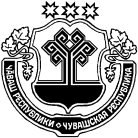 ЧУВАШСКАЯ  РЕСПУБЛИКА КРАСНОЧЕТАЙСКИЙ   РАЙОН  АТНАРЯЛ ПОСЕЛЕНИЙĚН АДМИНИСТРАЦИЙĚ ЙЫШĂНУ                      19.10.2022      134 №  Атнар салиАДМИНИСТРАЦИЯАТНАРСКОГО  СЕЛЬСКОГО ПОСЕЛЕНИЯ ПОСТАНОВЛЕНИЕ19.10.2022    № 134село Атнары